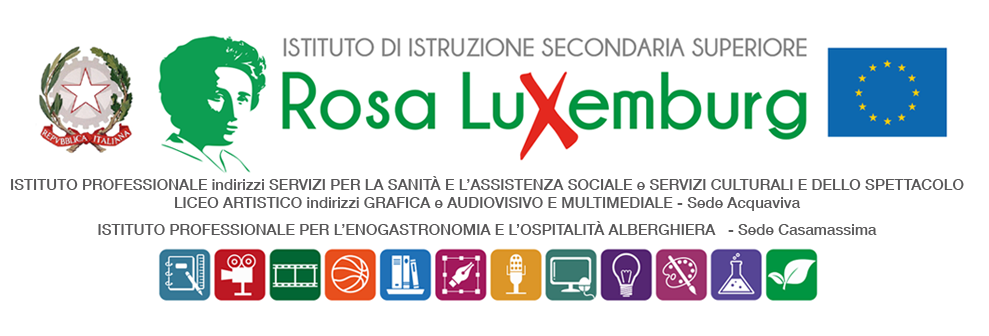 Studenti maggiorenniCOMUNICAZIONE DELLA FAMIGLIAIl/La sottoscritto/a……………………………………………………………………………………………….Genitore dell’alunno/a……………………………………………………….….. frequentante la classe……………….. dichiara di essere a conoscenza che il/la proprio/a  figlio/a parteciperà il giorno 18 aprile 2023 alla Visita Guidata presso la  OLEIFICIO PANTALEO FASANO atta alla valorizzazione e conoscenza del territorio e del prodotto tipico strutturata come segue:•	Dalle 08.10 alle 13.30 circa •	Partenza dalla scuola verso le ore 08.15 arrivo in azienda ore 09.30 •	Accoglienza da parte dell’azienda e visita del frantoio e delle colture biologiche.•	Realizzazione da parte degli alunni di un laboratorio manipolativo.•	Partenza dall’azienda verso le ore 12.30 e arrivo a scuola verso le ore 13.30.•	Gli alunni al rientro della visita faranno ritorno a casa.Il sottoscritto, con la presente, esonera la scuola da ogni responsabilità riguardo all’incolumità delle persone e delle cose e al comportamento degli alunni. Data……………………. Firma del genitore ………………………………………